Мирослав АнтићНЕЗГОДАКроз двориште јуче срећни тата петаос пилићима својим први пут прошетао.Правио се важан, крилима је лупаопа у бунар упао и сав се окупао! Кукурику, кокода! То је права незгода!  x 4Кроз двориште јуче срећни тата петаос пилићима својим први пут прошетао.Правио се важан, крилима је лупаопа у бунар упао и сав се окупао!Смејали се пилићи, чуло се до неба,Баш си тата шепртља, тако ти и треба!  x 2Кукурику, кокода! То је права незгода!  x 41. Заокружи слике о којима песма говори: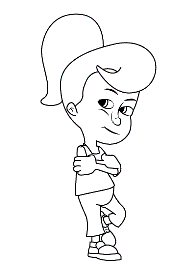 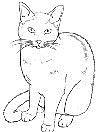 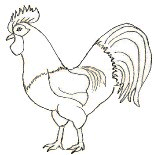 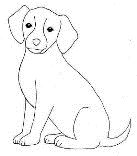 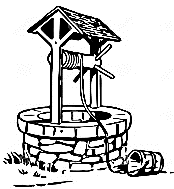 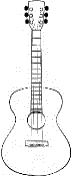 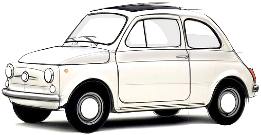 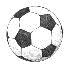 2. Препиши у свесци прву строфу писаним словима ћирилице.Мирослав АнтићНЕЗГОДАКроз двориште јуче срећни тата петаос пилићима својим први пут прошетао.Правио се важан, крилима је лупаопа у бунар упао и сав се окупао! Кукурику, кокода! То је права незгода!  x 4Кроз двориште јуче срећни тата петаос пилићима својим први пут прошетао.Правио се важан, крилима је лупаопа у бунар упао и сав се окупао!Смејали се пилићи, чуло се до неба,Баш си тата шепртља, тако ти и треба!  x 2Кукурику, кокода! То је права незгода!  x 41. Заокружи слике о којима песма говори:2. Препиши у свесци прву строфу писаним словима ћирилице.Мирослав АнтићНЕЗГОДАКроз двориште јуче срећни тата петаос пилићима својим први пут прошетао.Правио се важан, крилима је лупаопа у бунар упао и сав се окупао! Кукурику, кокода! То је права незгода!  x 4Кроз двориште јуче срећни тата петаос пилићима својим први пут прошетао.Правио се важан, крилима је лупаопа у бунар упао и сав се окупао!Смејали се пилићи, чуло се до неба,Баш си тата шепртља, тако ти и треба!  x 2Кукурику, кокода! То је права незгода!  x 41. Заокружи слике о којима песма говори:2. Препиши у свесци прву строфу писаним словима ћирилице.